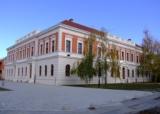 REPUBLIKA HRVATSKAOSJEČKO-BARANJSKA ŽUPANIJAOSNOVNA ŠKOLA JAGODE TRUHELKECRKVENA 2331000 OSIJEKOsijek,  12. veljače  2016.P O Z I V	Sazivam 34. sjednicu Školskog odbora  koja će se održati   u  UTORAK, 16. veljače  2016. godine s početkom u 12:30 sati u uredu ravnatelja.	Za sjednicu predlažem sljedeći:D n e v n i   r e d:1. Usvajanje zapisnika s prethodne  sjednice Školskog odbora 2. Prethodna suglasnost Školskog odbora na odluku ravnatelja o zasnivanju radnog odnosa za radna mjesta	2.1. Učiteljica razredne nastave; određeno, puno radno vrijeme - 2 izvršitelja	2.2. Stručna suradnica - psiholog; neodređeno,nepuno radno vrijeme	2.3. Kuhar - određeno, nepuno radno vrijeme3. Usvajanje Pravilnika o kućnom redu4. Razno     Srdačan pozdrav!						 PREDSJEDNICA ŠKOLSKOG ODBORA						           Danijela Zorinić, prof.  